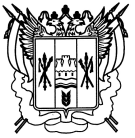 Российская ФедерацияРостовская областьЗаветинский районмуниципальное образование «Федосеевское  сельское поселение»Администрация Федосеевского  сельского поселенияПостановление№ 7502.08.2023                                                                                                с. ФедосеевкаВ связи с изменениями в составе комиссии по предупреждению и ликвидации чрезвычайных ситуаций и обеспечению пожарной безопасности Федосеевского сельского поселенияПОСТАНОВЛЯЮ:1. Внести изменение в приложение № 2 к постановлению Администрации Федосеевского сельского поселения от 22.03.2012  № 28 «О создании комиссии по предупреждению и ликвидации чрезвычайных ситуаций и обеспечению пожарной безопасности Федосеевского сельского поселения», изложив его в редакции согласно приложению к настоящему постановлению.2.  Признать утратившим силу приложение № 3 к постановлению Администрации Федосеевского сельского поселения от 22.03.2012  № 28 «О создании комиссии по предупреждению и ликвидации чрезвычайных ситуаций и обеспечению пожарной безопасности Федосеевского сельского поселения».3. Постановление вступает в силу со дня его официального обнародования.4. Контроль за выполнением постановления оставляю за собой. Глава АдминистрацииФедосеевского сельского поселения                                      А.Р. Ткаченко    Приложение к постановлению Администрации Федосеевского сельского поселенияот  02.08.2023 №75 СОСТАВ КОМИССИИпо предупреждению и ликвидации  чрезвычайных ситуаций и обеспечению пожарной безопасности  Федосеевского сельского поселенияГлавный специалист по общим вопросам                                                        Л.В. БардыковаО внесении изменений в постановление Администрации Федосеевского сельского поселения от 22.03.2012 № 28Ткаченко Алексей Русланович- Глава Администрации Федосеевского сельского поселения, председатель комиссииЛященко Анна Евгеньевна- ведущий специалист по вопросам муниципального хозяйства Администрации Федосеевского сельского поселения, заместитель председателя комиссии Осичкина Ольга Владимировна- главный специалист по вопросам мобилизационной подготовки, предупреждению чрезвычайных ситуаций, обеспечению пожарной безопасности, делам молодежи и спорта Администрации Федосеевского сельского поселения, секретарь комиссии     Члены комиссии:Члены комиссии:Члены комиссии:Яценко Лариса Анатольевна- заведующий сектором экономики и финансов Администрации Федосеевского сельского поселенияТитаренко Константин Васильевич- начальник государственного казенного учреждения «205 пожарная часть государственной противопожарной службы» Ростовской области (по согласованию)Лященко Константин Евгеньевич- участковый уполномоченный отделения полиции (с. Заветное) межмуниципального отдела Министерства внутренних дел Российской Федерации «Ремонтненский» капитан полиции (по согласованию)Дашкевич Дарья Владимировна- заведующая фельдшерского акушерского пункта с.Федосеевка государственного бюджетного учреждения Ростовской области «Центральная районная больница» в Заветинском районе (по согласованию)Пономарев Александр Валерьевичмастер Федосеевского участка электрических сетей Заветинского районна электрических сетей производственного отделения «Восточные электрические сети» филиала Публичного акционерного общества «Россети Юг» - «Ростов Энерго» (по согласованию)Хорольцева Галина Алексеевна- директор муниципального бюджетного общеобразовательного учреждения Федосеевская средняя общеобразовательная школа им.В.М.Верёхина (по согласованию)Ливенский Василий Алексеевич- государственный ветеринарный инспектор Федосеевского сельского поселения (по согласованию)